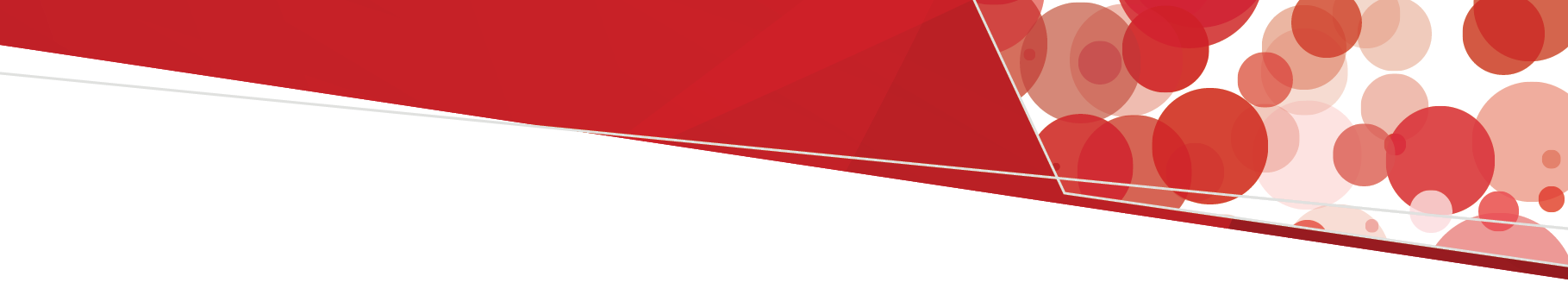 Travelling overseas with subcutaneous immunoglobulin (SCIg) – medical/nurse coordinator considerationsMore detailed information regarding “Supply of Blood and Blood Related Products for use by Australian Residents Temporarily Overseas” is available at the National Blood Authority (NBA) website: https://www.blood.gov.au/system/files/documents/overseas-use-factsheet.pdfIf required, contact Australian Red Cross Lifeblood (ARCL) at csradmintransfusionsupportaus@redcrossblood.org.au for assistance.Current authorisation for SCIg in BloodSTAR:Consider an infusion of IVIg prior to travel and upon return to avoid the need to take any product overseas – depending on length of travel and clinical conditionThe patient must have a current authorisation for SCIg in BloodSTARThe authorisation must be valid for the full duration of intended travelPatients receiving EVOGAM will be transitioned to HIZENTRA or CUVITRU prior to departure Documentation required:Complete the below documents in full and email to csradmintransfusionsupportaus@redcrossblood.org.au:Copy of the patient’s passport Copy of the patient’s flight itinerary – (departure and return flight details are required)Request for Approval of Supply of Blood or Blood Products for Use OverseasAustralian Treating Clinician FormAll completed documents must be received by ARCL as far in advance as possible and at least 4 weeks prior to departure dateTherapeutic Goods Administration (TGA) Export permit: The documentation provided to ARCL will be forwarded to the TGA to obtain an Export permit for the product – this permit is required for the patient to travel with SCIgPatient letter - prepare a letter for the patient including:Treating doctor detailsDiagnosisReason SCIg requiredDose and product Ordering the product:You will need to inform the dispenser that a special order is requiredThe amount of product required for the journey will need to be requested via BloodNet “Please pack for international travel” must be annotated in the comments fieldIt is advised that the product is collected as close to departure date as feasible – either the morning of travel (if time permitting), or the business day prior to departureThe product will be packed for travel, the shipper will be sealed and have a copy of the TGA Export permit attached to the outsideMore than 1 shipper may be required depending on the amount of product required.The shipper MUST NOT be opened – if it appears to have been opened the airline may not permit the patient to board the aircraft with the product.Travelling overseas with subcutaneous immunoglobulin (SCIg) – patient considerationsConfirm travel details:Duration of travelNumber of doses required for time awayOnly HIZENTRA and CUVITRU can be taken overseas – if you administer EVOGAM you will need to change to Hizentra or Cuvitru prior to travel, to ensure no adverse reactions/tolerance. The treating doctor will need to request a change of product in BloodSTAR. (www.blood.gov.au)Consumables required for duration of travel – ensure you have enough stock prior to travel dateLetter to take with you from your treating doctor including:Treating Doctors’ detailsDiagnosisReason SCIg requiredDose and productContact the airline to ensure the shipper box can be taken as carry-on luggage and if there are any other conditions. (See below for shipper box dimensions)Check with Customs/Embassy of your destination to see if an Import Permit is required – Australian Red Cross Lifeblood is not able to assist with the acquisition of Import Permits.Make a plan with your treating specialist in case you become unwell overseas – Register with Department of Foreign Affairs and Trade (DFAT) via travel tab on website.  http://dfat.gov.au/pages/default.aspxArrange collection of SCIg prior to travel. Generally, day of departure or 1 day prior, whichever is the most feasible based on time of flight, vicinity to hospital etc.IMPORTANT – DO NOT OPEN or tamper with the shipper box – it will be packaged for flight and the airline may refuse to accept if any evidence of shipper being opened or tampered with. An Export permit will be attached to the top of the shipper box for easy customs access.The shipper MUST NOT be opened – if it appears to have been opened the airline may not permit the patient to board the aircraft with the product.Example of the shippers the product is packed in:Large:   26 x 35 x 38cmSmall:   24 x 19 x 25cmThe size and number of shippers required will depend on the amount of product requested.Each shipper is sealed with a copy of the TGA Export permit attached to the outside.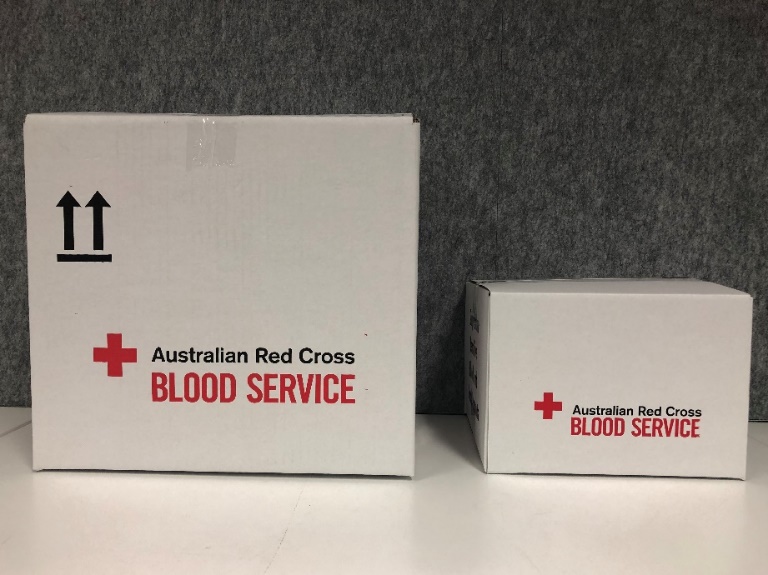 